                   SCHLUSSLIED: Salve Regina    (ALLE)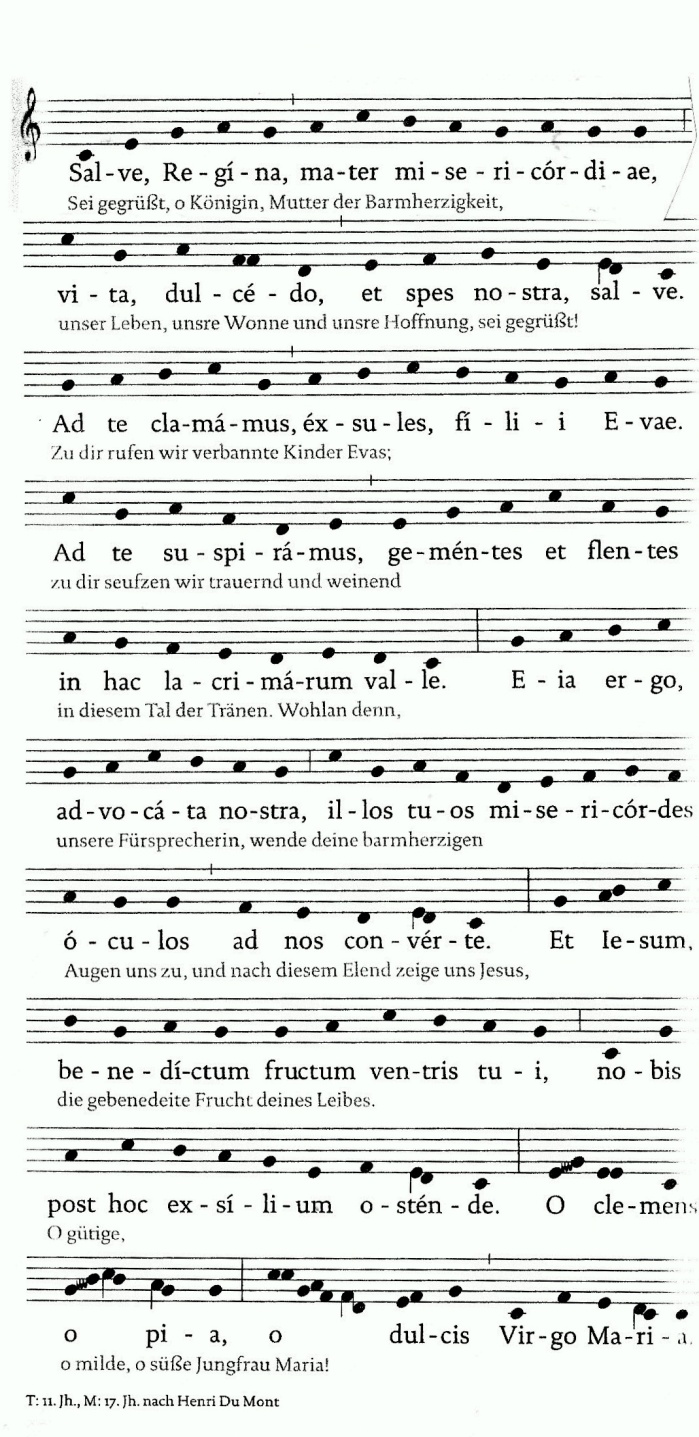 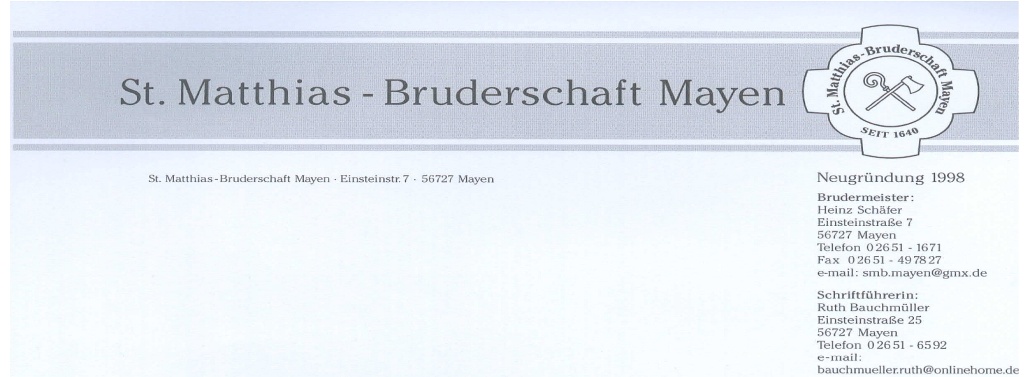     Fußwallfahrt nach Trier 21. – 23. 4. 2016Pilgermesse in der Abtei St.Matthias am 23. 4. 2016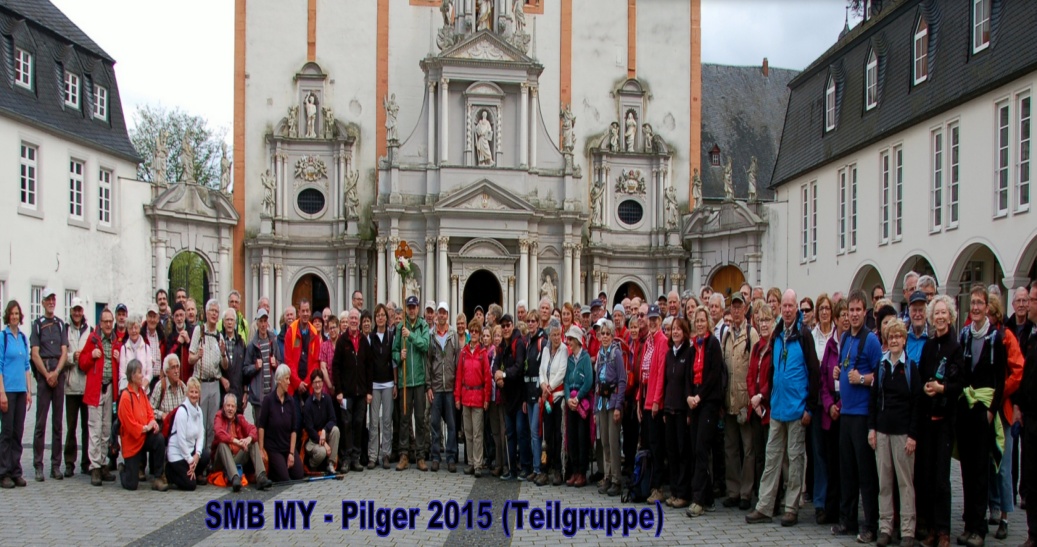 Musikalische Gestaltung (unter der Ltg.von Lorenz Harig):St .- Matthias - Chor der SMB Mayen & Ensemble aus  Städt. Orchester Mayen   Liedblatt – Gestaltung:  Lorenz Harig & Dieter Preß, SMB MY   Besuchen Sie uns im Internet:  www.smb-mayen.deHier sind  stets  AKTUELLE  Infos der SMB MY abrufbar auch über diese Fußwallfahrt!Zum Einzug:    (1)  Großer Gott, wir loben Dich... (ALLE)   (GL  380)                          (2)  Alles, was Dich preisen kann...                          (3)  Heilig, Herr Gott Zebaot...Messe-Eröffnung:  Matthias-Lied                            (ALLE)   (GL  880)   Zu der Apostel Zahl gesellt durch heil´ge Wahl /  Matthias, Gottes Zeuge, /jetzt an des Höchsten Thron hilfreicher Schutzpatron /zu uns Dich niederbeuge! /Das ganze Land hebt Herz & Hand empor zu Dir vertrauend.Der Herr, zu dessen Ruhm Du litt´st das Martertum, /Versagt Dir keine Bitte. /Dein heil´ger Leib nun ruht als unschätzbares Gut /Verehrt in unsrer Mitte. /Dies treue Pfand schütz` Leut ´ und Land, /Den Hirten und die Herde!Gloria:                      Ich lobe meinen Gott (1/2)    (Chor/Orchester)Zwischengesang:   Alleluja                                    (V / A)                         Laudate                                   (Chor)                                 Alleluja                                    (ALLE)   Credo:                     Fest soll mein Taufbund immer steh´n (GL 845)                                 Ich will die Kirche hören.                            (ALLE)                                 Sie soll mich allzeit gläubig seh´n                                 Und folgsam ihren Lehren.                                 Dank sei dem Herrn, der mich aus Gnad´                                 In seine Kirch´ berufen hat.                                 Nie will ich von ihm weichen!Gabenbereitung:    Selig seid Ihr   (GL 458,1&2)) (Chor/Orchester) Sanctus:                 Singt: Heilig...  (Haydn)          (Chor/Orchester)Agnes Dei:              (Gebet)Zur Kommunion:   Suchen und Fragen (GL 457, 1-3)   (Ch/ A/ Ch)                                                                     > s. nächste Seite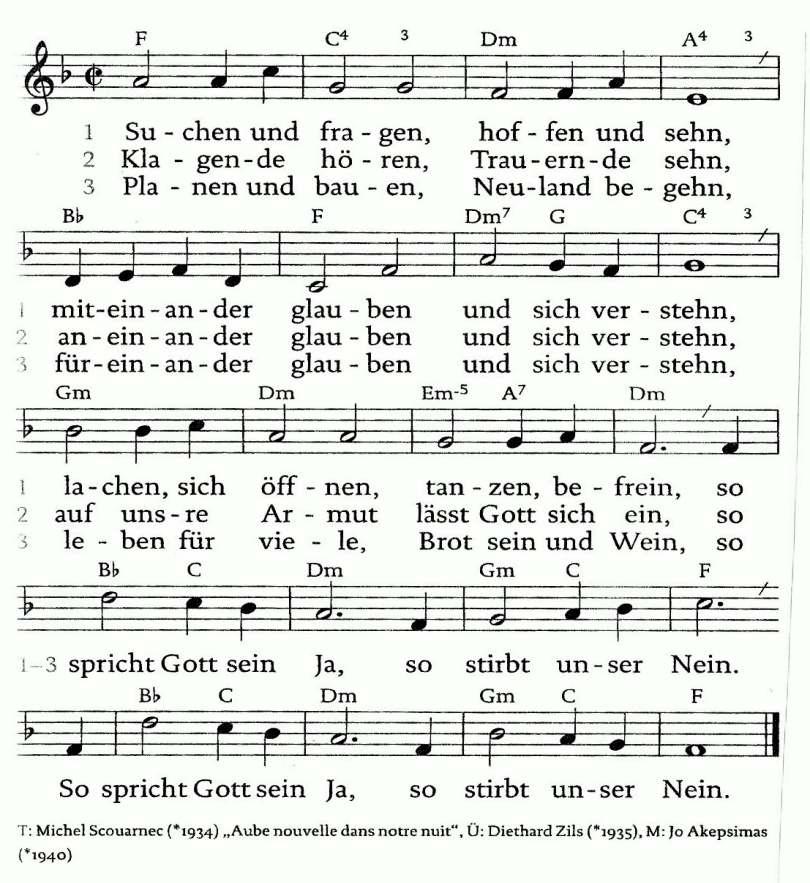 Zum Auszug:  Salve Regina (GL 666.4)                 (ALLE)                              (s. RÜCKSEITE)Schluss:    Sonate v. W. A. MOZART   (Orchester/Orgel)                                                 VIELEN DANKan alle, die  dazu  beigetragen  haben, dass unsere  Fußwallfahrt nach Trier  undder  festliche Abschluss  zu einem eindrucksvollen Gemeinschaftserlebnis wurden!   Lasst  uns  miteinander  noch  viele  gemeinsame Wege gehen.   Sankt-Matthias-Bruderschaft Mayen  (SMB MY)Übrigens: Dieses Liedblatt kann als Erinnerung gerne mitgenommen werden.